ПРОЕКТ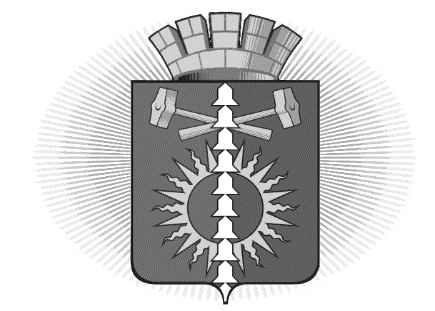 АДМИНИСТРАЦИЯ ГОРОДСКОГО ОКРУГА ВЕРХНИЙ ТАГИЛП О С Т А Н О В Л Е Н И Ег. Верхний ТагилОб утверждении Порядка создания и деятельности координационных или совещательных органов в области развития малого и среднего предпринимательства в Администрации городского округа Верхний ТагилВ целях ликвидации административных ограничений при осуществлении предпринимательской деятельности, в соответствии с Федеральном закономот 24 июля 2007 года № 209-ФЗ «О развитии малого и среднего предпринимательства в Российской Федерации», руководствуясь Уставом городского округа Верхний Тагил, Администрация городского округа Верхний ТагилПОСТАНОВЛЯЕТ:1. Утвердить Порядок создания и деятельности координационных или совещательных органов в области развития малого и среднего предпринимательства в Администрации городского округа Верхний Тагил (прилагается).2. Опубликовать настоящее Постановление в газете «Местные ведомости» и разместить на официальном сайте городского округа Верхний Тагил                   www.go-vtagil.ru.3. Контроль за исполнением настоящего Постановления оставляю за собой.Глава городского округаВерхний Тагил                                                                                     В.Г. Кириченко             Приложение                      к постановлению Администрации                               городского округа Верхний Тагил                               от _______ 2019 г.  № ______ПОРЯДОКСОЗДАНИЯ И ДЕЯТЕЛЬНОСТИ КООРДИНАЦИОННЫХ ИЛИСОВЕЩАТЕЛЬНЫХ ОРГАНОВ В ОБЛАСТИ РАЗВИТИЯ МАЛОГО ИСРЕДНЕГО ПРЕДПРИНИМАТЕЛЬСТВА В АДМИНИСТРАЦИИГОРОДСКОГО ОКРУГА ВЕРХНИЙ ТАГИЛ1. Настоящий нормативный правовой акт определяет порядок создания и деятельности координационных или совещательных органов в области развития малого и среднего предпринимательства в Администрации городского округа Верхний Тагил (далее - координационные или совещательные органы и Администрация соответственно).2. Координационные или совещательные органы создаются в целях:- привлечения субъектов малого и среднего предпринимательства к реализации государственной политики в области развития малого и среднего предпринимательства;- выдвижения и поддержке инициатив, направленных на реализацию государственной политики в области развития малого и среднего предпринимательства;- проведения общественной экспертизы проектов нормативных правовых актов городского округа Верхний Тагил, регулирующих развитие малого и среднего предпринимательства;- выработки рекомендаций органам местного самоуправления при определении приоритетов в области развития малого и среднего предпринимательства;- привлечения граждан, общественных объединений и представителей средств массовой информации к осуждению вопросов, касающихся реализации права граждан на предпринимательскую деятельность, и выработки по данным вопросам рекомендаций.3. Координационные или совещательные органы могут быть созданы по инициативе Администрации или некоммерческих организаций, выражающих интересы субъектов малого и среднего предпринимательства.4. Координационные или совещательные органы могут быть образованы в случае обращения некоммерческих организаций, выражающих интересы субъектов малого и среднего предпринимательства (далее - НКО), в Администрацию с предложением создать при данных органах совещательные органы. Администрация обязана в течение 30 календарных дней рассмотреть указанное предложение. О принятом решении Администрация в письменной форме уведомляет обратившиеся НКО.5. Координационные или совещательные органы, их состав утверждается Постановлением Администрации, по согласованию с представленными в нем органами государственной власти, некоммерческими организациями и субъектами малого и среднего предпринимательства.Постановление Администрации о создании совещательного органа в области развития малого и среднего предпринимательства подлежит официальному опубликованию.6. В состав координационных или совещательных органов могут входить:- представители Администрации, представители органов государственной власти, уполномоченные руководителем на участие работе совещательных органов в области развития малого и среднего предпринимательства;- представители общественных организаций, союзов и ассоциаций предпринимателей, организаций инфраструктуры поддержки малого и среднего предпринимательства, по согласованию;- субъекты малого и среднего предпринимательства, изъявившие желание участвовать в совещательных органах и направившие обращение в Администрацию или организациям инфраструктуры поддержки малого и среднего предпринимательства.7. Председателем координационного или совещательного органа является заместитель главы Администрации, курирующий вопросы в сфере развития малого и среднего предпринимательства.8. Председатель координационного или совещательного органа:- утверждает повестку дня заседаний;- организует работу координационного или совещательного органа и председательствует на его заседаниях;- утверждает протоколы заседаний;- вносит предложения по изменению состава координационного или совещательного органа;- направляет информацию о деятельности координационного или совещательного органа и его решения: руководителям заинтересованных исполнительных органов государственной власти, а также другим заинтересованным лицам;- осуществляет иные действия, необходимые для обеспечения деятельности координационного или совещательного органа.9. Заместитель председателя координационного или совещательного органа по поручению председателя организует подготовку заседания координационного или совещательного органа.10. Секретарь совещательного органа (далее - секретарь) несет ответственность за комплектование и рассылку материалов к заседаниям совещательного органа за 5 дней до их начала, оповещение его членов о времени, месте проведения и повестке заседаний, ведение, оформление и хранение повесток и протоколов заседаний.11. Заседания координационного или совещательного органа проводятся в соответствии с утверждаемым планом деятельности, но не реже одного раза в полгода.В случае необходимости и по инициативе, поддержанной не менее чем одной третью членов координационного или совещательного органа, может быть назначено его внеочередное заседание.12. На заседание координационного или совещательного органа могут приглашаться представители органов государственной власти, органов местного самоуправления, общественных объединений, не входящие в его состав.13. Заседание координационного или совещательного органа считается правомочным, если на нем присутствует не менее половины его членов.14. Решения координационного или совещательного органа принимаются простым большинством голосов членов, как присутствующих на заседании, так и отсутствующих, но выразивших свое мнение в письменной форме.При равенстве голосов принятым считается решение, за которое проголосовал председатель, а в его отсутствие - заместитель председателя. Решения координационного или совещательного органа оформляются протоколом заседания.Мнение членов координационного или совещательного органа, голосовавших против принятого решения, излагается в протоколе или отдельно в письменной форме с приложением к протоколу.15. Рекомендации координационного или совещательного органа направляются в соответствующие исполнительные органы государственной власти, органы местного самоуправления, осуществляющие полномочия в области развития малого и среднего предпринимательства, и другим заинтересованным сторонам.16. Координационный или совещательный орган имеет право запрашивать в установленном порядке материалы по вопросам, относящимся к сфере его деятельности.17. Организационно-техническое обеспечение деятельности координационного или совещательного органа, в том числе размещение в информационных системах общего пользования информации о его создании, дате и месте проведения заседаний, повестке дня и решениях, осуществляется Администрацией.от __________________N __________